Psary, dnia 4.08.2023 r.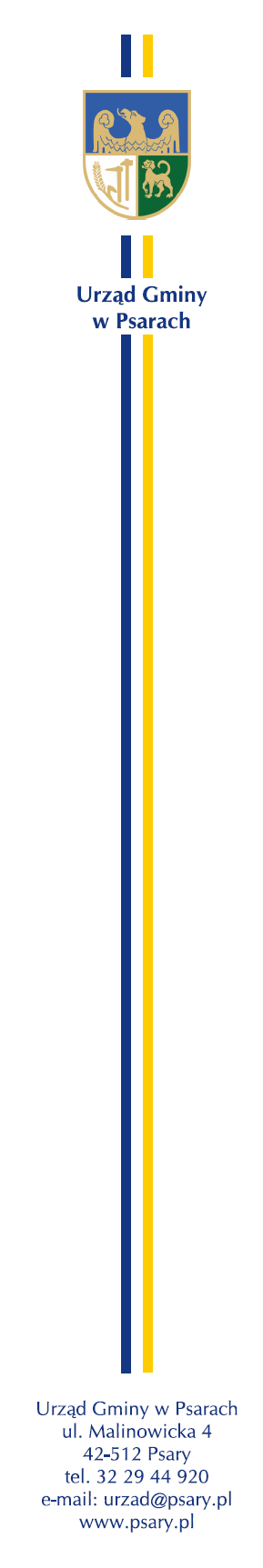 Zamawiający:Gmina PsaryAdres do korespondencji:Urząd Gminy w  Psarachul. Malinowicka 442-512 PsaryTel. 32 294 49 21e-mail: urzad@psary.plwww.psary.plwww.bip.psary.plInformacja z otwarcia ofertDotyczy: postępowania przetargowego o udzielenie zamówienia publicznego prowadzonego 
w trybie podstawowym z możliwością negocjacji na podstawie art. 275 pkt 
2 ustawy, o wartości zamówienia nie przekraczającej progów unijnych o jakich stanowi art. 3 ustawy z 11 września 2019 r. - Prawo zamówień publicznych
(Dz. U. z 2022 r. poz. 1710 z późn. zm.), na zadanie pn: „Projekt skomunikowania II linii zabudowy względem ul. Szkolnej w Psarach z DP nr 4784S w ramach zadania Skomunikowanie II linii zabudowy względem ul. Szkolnej w Psarach z DP nr 4784S”.Działając na podstawie art. 222 ust. 5 ustawy z 11 września 2019 r. – Prawo zamówień publicznych zamawiający informuje, że w postępowaniu wpłynęła następująca oferta:Z upoważnienia WójtaMarta SzymiecZastępca Wójta………………………………….…..………….……Kierownik zamawiającego lub osoba upoważnionado podejmowania czynności w jego imieniuRozdzielnik:Platforma zakupowa: https://platformazakupowa.pl/transakcja/797743 zakładka dedykowana postępowaniu.a/aSprawę prowadzi:  Andrzej Piestrzyński; e-mail andrzejpiestrzynski@psary.plLp.Nazwa oraz adres Wykonawcy, który złożył ofertę.Cena ofertowa
(zł brutto)1.INŻYNIERIA JERZY SOWA,
ul. Kościuszki 134, 32-540 Trzebinia,
REGON 270627920, NIP 6281073553,
Tel.: 605 720 489, e-mail: jerzy.sowa@gmail.com179 568,00 zł2.Przedsiębiorstwo Usługowo Handlowe DROG-MEN
ul. Szyb Walenty 26A, 41-700 Ruda Śląska
REGON: 240999940 ; NIP: 641-236-43-12
Tel.: 881-321-601 ; e-mail: sekretariat@drog-men.pl285 975,00 zł